To be completed only where a parent is seeking admissions priority on faith criteria.Where there are more applications than there are places, we will prioritise applications where a faith criterion has been met. For normal round admissions, please complete and return this form to the school by 15 January 2024 or as soon as possible thereafter.You must also complete a LA Common Application Form (eg at www.devon.gov.uk/admissionsonline) Please complete and return this form to the school as soon as possible for in-year admissions.You must also complete a Devon Common Application Form (www.devon.gov.uk/admissionsonline or a D-CAF)Please read the admissions policy, including definitions, before completing this form.Once you have completed Part A, please pass the form to your priest, minister, faith leader or church official who should complete Part B and return it to the school. Thank you for your assistance.  This form may be used as evidence if a family is refused admission and appeals against that decision. Please scan and email this form or return this form to:Woodbury Church of England Primary School, Castle Lane, Woodbury, Exeter EX5 1EA orThe School Admissions Team, Room L60, County Hall, Exeter EX2 4QG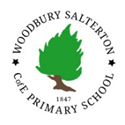 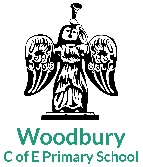 Woodbury Salterton Church of England Primary SchoolFaith Supplementary Information Form 2024-25PART A – to be completed by the parentPART A – to be completed by the parentPART A – to be completed by the parentPART A – to be completed by the parentPART A – to be completed by the parentFull name of child Full name of child Date of BirthDate of BirthPlease tick box if it describes your child’s circumstances.Please tick box if it describes your child’s circumstances.Please tick box if it describes your child’s circumstances.Please tick box if it describes your child’s circumstances.Please tick box if it describes your child’s circumstances.Criterion 6Priority will next be given to children who regularly attend (or whose parents regularly attend) a Christian church.Priority will next be given to children who regularly attend (or whose parents regularly attend) a Christian church.Priority will next be given to children who regularly attend (or whose parents regularly attend) a Christian church.Privacy and Data Protection: Your personal data is being used by the School and the LA for the purposes of an application for admission to school. We undertake to ensure your personal data will only be used in accordance with our privacy notice which can be accessed at https://new.devon.gov.uk/privacy/privacy-notices/ Please confirm that you give your consent to the School and Council using your personal data as outlined in our privacy notice, by signing below. You have the right to withdraw your consent at any time.  Should you wish to withdraw consent, please contact the Admissions Team at admissions@devon.gov.uk or 0345 155 1019. If you wish to exercise any of your rights under the General Data Protection Regulation, please contact the Council’s Data Protection Officer at 01392 383000 or at accesstoinformationsecure@devon.gcsx.gov.uk. For more information about Data Protection, please contact the School or visit https://new.devon.gov.uk/accesstoinformation/data-protection.I confirm that I have submitted a Local Authority Common Application Form.Privacy and Data Protection: Your personal data is being used by the School and the LA for the purposes of an application for admission to school. We undertake to ensure your personal data will only be used in accordance with our privacy notice which can be accessed at https://new.devon.gov.uk/privacy/privacy-notices/ Please confirm that you give your consent to the School and Council using your personal data as outlined in our privacy notice, by signing below. You have the right to withdraw your consent at any time.  Should you wish to withdraw consent, please contact the Admissions Team at admissions@devon.gov.uk or 0345 155 1019. If you wish to exercise any of your rights under the General Data Protection Regulation, please contact the Council’s Data Protection Officer at 01392 383000 or at accesstoinformationsecure@devon.gcsx.gov.uk. For more information about Data Protection, please contact the School or visit https://new.devon.gov.uk/accesstoinformation/data-protection.I confirm that I have submitted a Local Authority Common Application Form.Privacy and Data Protection: Your personal data is being used by the School and the LA for the purposes of an application for admission to school. We undertake to ensure your personal data will only be used in accordance with our privacy notice which can be accessed at https://new.devon.gov.uk/privacy/privacy-notices/ Please confirm that you give your consent to the School and Council using your personal data as outlined in our privacy notice, by signing below. You have the right to withdraw your consent at any time.  Should you wish to withdraw consent, please contact the Admissions Team at admissions@devon.gov.uk or 0345 155 1019. If you wish to exercise any of your rights under the General Data Protection Regulation, please contact the Council’s Data Protection Officer at 01392 383000 or at accesstoinformationsecure@devon.gcsx.gov.uk. For more information about Data Protection, please contact the School or visit https://new.devon.gov.uk/accesstoinformation/data-protection.I confirm that I have submitted a Local Authority Common Application Form.Privacy and Data Protection: Your personal data is being used by the School and the LA for the purposes of an application for admission to school. We undertake to ensure your personal data will only be used in accordance with our privacy notice which can be accessed at https://new.devon.gov.uk/privacy/privacy-notices/ Please confirm that you give your consent to the School and Council using your personal data as outlined in our privacy notice, by signing below. You have the right to withdraw your consent at any time.  Should you wish to withdraw consent, please contact the Admissions Team at admissions@devon.gov.uk or 0345 155 1019. If you wish to exercise any of your rights under the General Data Protection Regulation, please contact the Council’s Data Protection Officer at 01392 383000 or at accesstoinformationsecure@devon.gcsx.gov.uk. For more information about Data Protection, please contact the School or visit https://new.devon.gov.uk/accesstoinformation/data-protection.I confirm that I have submitted a Local Authority Common Application Form.Privacy and Data Protection: Your personal data is being used by the School and the LA for the purposes of an application for admission to school. We undertake to ensure your personal data will only be used in accordance with our privacy notice which can be accessed at https://new.devon.gov.uk/privacy/privacy-notices/ Please confirm that you give your consent to the School and Council using your personal data as outlined in our privacy notice, by signing below. You have the right to withdraw your consent at any time.  Should you wish to withdraw consent, please contact the Admissions Team at admissions@devon.gov.uk or 0345 155 1019. If you wish to exercise any of your rights under the General Data Protection Regulation, please contact the Council’s Data Protection Officer at 01392 383000 or at accesstoinformationsecure@devon.gcsx.gov.uk. For more information about Data Protection, please contact the School or visit https://new.devon.gov.uk/accesstoinformation/data-protection.I confirm that I have submitted a Local Authority Common Application Form.Parent’s nameParent’s nameDatePlease sign herePlease sign herePART B – to be completed by a priest or minister PART B – to be completed by a priest or minister PART B – to be completed by a priest or minister PART B – to be completed by a priest or minister PART B – to be completed by a priest or minister Full name of child Full name of child ChurchChurchPriest or ministerPriest or ministerAddressAddressTelephoneTelephoneFrom your knowledge, please tick box if it describes the child’s circumstances:From your knowledge, please tick box if it describes the child’s circumstances:From your knowledge, please tick box if it describes the child’s circumstances:From your knowledge, please tick box if it describes the child’s circumstances:From your knowledge, please tick box if it describes the child’s circumstances:Criterion 6Priority will next be given to children who regularly attend (or whose parents regularly attend) a Christian church.Priority will next be given to children who regularly attend (or whose parents regularly attend) a Christian church.Priority will next be given to children who regularly attend (or whose parents regularly attend) a Christian church.Privacy and Data Protection: Your personal data is being used by the School and the LA for the purposes of an application for admission to school. We undertake to ensure your personal data will only be used in accordance with our privacy notice which can be accessed at https://new.devon.gov.uk/privacy/privacy-notices/ Please confirm that you give your consent to the School and Council using your personal data as outlined in our privacy notice, by signing below. You have the right to withdraw your consent at any time.  Should you wish to withdraw consent, please contact the Admissions Team at admissions@devon.gov.uk or 0345 155 1019. If you wish to exercise any of your rights under the General Data Protection Regulation, please contact the Council’s Data Protection Officer at 01392 383000 or at accesstoinformationsecure@devon.gcsx.gov.uk. For more information about Data Protection, please contact the School or visit https://new.devon.gov.uk/accesstoinformation/data-protection.I confirm that the information above is accurate.Privacy and Data Protection: Your personal data is being used by the School and the LA for the purposes of an application for admission to school. We undertake to ensure your personal data will only be used in accordance with our privacy notice which can be accessed at https://new.devon.gov.uk/privacy/privacy-notices/ Please confirm that you give your consent to the School and Council using your personal data as outlined in our privacy notice, by signing below. You have the right to withdraw your consent at any time.  Should you wish to withdraw consent, please contact the Admissions Team at admissions@devon.gov.uk or 0345 155 1019. If you wish to exercise any of your rights under the General Data Protection Regulation, please contact the Council’s Data Protection Officer at 01392 383000 or at accesstoinformationsecure@devon.gcsx.gov.uk. For more information about Data Protection, please contact the School or visit https://new.devon.gov.uk/accesstoinformation/data-protection.I confirm that the information above is accurate.Privacy and Data Protection: Your personal data is being used by the School and the LA for the purposes of an application for admission to school. We undertake to ensure your personal data will only be used in accordance with our privacy notice which can be accessed at https://new.devon.gov.uk/privacy/privacy-notices/ Please confirm that you give your consent to the School and Council using your personal data as outlined in our privacy notice, by signing below. You have the right to withdraw your consent at any time.  Should you wish to withdraw consent, please contact the Admissions Team at admissions@devon.gov.uk or 0345 155 1019. If you wish to exercise any of your rights under the General Data Protection Regulation, please contact the Council’s Data Protection Officer at 01392 383000 or at accesstoinformationsecure@devon.gcsx.gov.uk. For more information about Data Protection, please contact the School or visit https://new.devon.gov.uk/accesstoinformation/data-protection.I confirm that the information above is accurate.Privacy and Data Protection: Your personal data is being used by the School and the LA for the purposes of an application for admission to school. We undertake to ensure your personal data will only be used in accordance with our privacy notice which can be accessed at https://new.devon.gov.uk/privacy/privacy-notices/ Please confirm that you give your consent to the School and Council using your personal data as outlined in our privacy notice, by signing below. You have the right to withdraw your consent at any time.  Should you wish to withdraw consent, please contact the Admissions Team at admissions@devon.gov.uk or 0345 155 1019. If you wish to exercise any of your rights under the General Data Protection Regulation, please contact the Council’s Data Protection Officer at 01392 383000 or at accesstoinformationsecure@devon.gcsx.gov.uk. For more information about Data Protection, please contact the School or visit https://new.devon.gov.uk/accesstoinformation/data-protection.I confirm that the information above is accurate.Privacy and Data Protection: Your personal data is being used by the School and the LA for the purposes of an application for admission to school. We undertake to ensure your personal data will only be used in accordance with our privacy notice which can be accessed at https://new.devon.gov.uk/privacy/privacy-notices/ Please confirm that you give your consent to the School and Council using your personal data as outlined in our privacy notice, by signing below. You have the right to withdraw your consent at any time.  Should you wish to withdraw consent, please contact the Admissions Team at admissions@devon.gov.uk or 0345 155 1019. If you wish to exercise any of your rights under the General Data Protection Regulation, please contact the Council’s Data Protection Officer at 01392 383000 or at accesstoinformationsecure@devon.gcsx.gov.uk. For more information about Data Protection, please contact the School or visit https://new.devon.gov.uk/accesstoinformation/data-protection.I confirm that the information above is accurate.Please sign herePlease sign hereYour nameYour nameDate